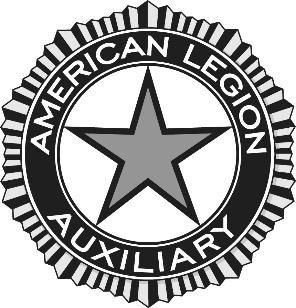 Report of Deceased Member UNIT CHAPLAIN:  Please make copies of this form for your use.  Upon the death of a member, complete this report.  Send a copy of this report and a  “Member Data Form” to the Department.  Please add the address of Next of Kin so our condolences can be sent. Thank you Unit Name/Number: _______________________________  District: _____ Name of Deceased Member: ____________________________________ Date of Death:  ____________________  (Please attach copy of obituary) Next of Kin/Relationship: _______________________________________ Address: ____________________________________________________ Was she a Charter Member: ____ Sr. Member: _____  Jr.Member: ______ Past President: _____ Gold Star Mother: _____ Significant lnformation: ________________________________________________________________________________________________________________________If you will add the information for the next of kin, the Chaplain will send them a card with the Auxiliary’s condolences.American Legion Auxiliary Department of Utah Chaplain PO Box 148000Salt Lake City, UT  84114-8000 